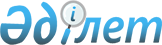 2008 жылға арналған облыстық бюджет туралы
					
			Күшін жойған
			
			
		
					Жамбыл облыстық мәслихатының 2007 жылғы 12 желтоқсандағы N 3-9 шешімі. Жамбыл облыстық әділет Департаментінде 2007 жылғы 26 желтоқсанда 1671 нөмірімен тіркелді. Күші жойылды - Жамбыл облыстық мәслихатының 2009 жылғы 29 қазандағы № 16-19 Шешімімен      Еркерту. Күші жойылды - Жамбыл облыстық мәслихатының 2009.10.29 № 16-19 Шешімімен.

      Қазақстан Республикасының 2004 жылғы 24 сәуірдегі Бюджет кодексіне және "2008 жылға арналған республикалық бюджет туралы" Қазақстан Республикасының 2007 жылғы 6 желтоқсандағы Заңына сәйкес облыстық мәслихат ШЕШІМ ЕТЕДІ: 

      1. 2008 жылға арналған облыстық бюджет 1-қосымшаға сәйкес мынадай көлемдерде бекітілсін: 

      1) кірістер - 63247759 мың теңге, оның ішінде: 

      салықтық түсімдер - 6834299 мың теңге; 

      салықтық емес түсімдер - 8504 мың теңге; 

      негізгі капиталды сатудан түсетін түсімдер - 742 мың теңге; 

      трансферттердiң түсiмдері - 56404214 мың теңге; 

      2) шығындар - 62979454 мың теңге; 

      3) операциялық сальдо - 269305 мың теңге; 

      4) таза бюджеттік кредиттеу - 1253300 мың теңге, оның ішінде: 

      бюджеттік кредиттер - 1353000 мың теңге; 

      бюджеттік кредиттерді өтеу - 99700 мың теңге; 

      4-1) қаржы активтерімен жасалатын операциялар бойынша - 34805 мың тенге; 

      қаржы активтерін сатып алу - 207000 мың тенге; 

      мемлекеттің қаржы активтерін сатудан түсетін түсімдер - 172195 мың теңге; 

      5) бюджет тапшылығы - -1018800 мың теңге; 

      6) бюджет тапшылығын қаржыландыру - 1018800 мың теңге. 

      Ескерту. 1-тармаққа өзгерістер енгізілген Жамбыл облыстық мәслихатының 2008.02.08 N 4-2 ; 2008.07.24 N 7-4 ; 2008.10.13 N 8-4 ;  2008.11.14 N 9-2 (2008.01.01 бастап қолданысқа енгізіледі) Шешімдерімен. 

      2. 2008 жылы облыстық бюджеттен аудандық және қалалық бюджеттерге берілетін субвенция мүлшері 20352832 мың теңге сомасында белгіленсін, оның ішінде: 

      Байзақ ауданына - 1882816 мың теңге; 

      Жамбыл ауданына - 1602758 мың теңге; 

      Жуалы ауданына - 1631469 мың теңге; 

      Қордай ауданына - 2756329 мың теңге; 

      Меркі ауданына - 1741862 мың теңге; 

      Мойынқұм ауданына - 898263 мың теңге; 

      Сарысу ауданына - 1353949 мың теңге; 

      Талас ауданына - 1242370 мың теңге; 

      Т.Рысқұлов ауданына - 1810913 мың теңге; 

      Шу ауданына - 1829684 мың теңге; 

      Тараз қаласына - 3602419 мың теңге. 

      3. "Агроөнеркәсіптік кешенді және ауылдық аумақтарды дамытуды мемлекеттік реттеу туралы" Қазақстан Республикасының 2005 жылғы 8 шілдедегі Заңының 18-бабына сәйкес 2008 жылы облыстық бюджеттен қаржыландырылатын ауылдық елді мекендерде жұмыс істейтін денсаулық сақтау, әлеуметтік қамсыздандыру, білім беру, мәдениет және спорт ұйымдарының мамандарына қала жағдайында осы қызмет түрлерімен айналысатын мамандардың ставкаларымен салыстырғанда айлықтары мен тарифтік ставкаларының 25 пайызы мөлшерінде үстеме ақы төлеу үшін қаржы көзделсін. 

      4. 2008 жылға арналған облыстық бюджетте 2 қосымшаға сәйкес, аудандар мен Тараз қаласының бюджеттеріне республикалық бюджет қаржысы есебінен ең төменгі күнкөрістің мөлшері өскеніне байланысты келесі мемлекеттік атаулы әлеуметтік көмегін және 18 жасқа дейінгі балаларына мемлекеттік жәрдемақылар төлеуге берілетін ағымдағы нысаналы трансферттер көзделгені ескерілсін. 

      5. 2008 жылға арналған облыстық бюджетте 3 қосымшаға сәйкес, аудандар мен Тараз қаласының бюджеттеріне республикалық бюджет қаржысы есебінен Қазақстан Республикасында білім беруді дамытудың 2005-2010 жылдарға арналған мемлекеттік бағдарламасын іске асыруға ағымдағы нысаналы трансферттер көзделгені ескерілсін: 

      жаңадан іске қосылатын білім беру объектілерін ұстауға - 43898 мың теңге; 

      бастауыш, негізгі орта және жалпы орта білім беретін мемлекеттік мекемелерде лингафондық және мультимедиялық кабинеттер жасауға - 160699 мың теңге; 

      бастауыш, негізгі орта және жалпы орта білім беретін мемлекеттік мекемелердегі физика, химия, биология кабинеттерін оқу жабдығымен жарақтандыруға - 92340 мың теңге; 

      бастауыш, негізгі орта және жалпы орта білім беретін мемлекеттік жүйесіне интерактивті оқыту жүйесін енгізуге - 553494 мың теңге. 

      Ескерту. 5-тармаққа өзгерту енгізілді - Жамбыл облыстық мәслихатының 2008.04.01 N 5-4 ; 2008.11.14 N 9-2 (2008.01.01 бастап қолданысқа енгізіледі) Шешімдерімен. 

      6. 2008 жылға арналған облыстық бюджетте 4 қосымшаға сәйкес аудандардың бюджеттеріне республикалық бюджет қаржысы есебінен Қазақстан Республикасының Ауылдық аумақтарын дамытудың 2004-2010 жылдарға арналған мемлекеттік бағдарламасын іске асыру шеңберінде ауылдың әлеуметтік инфрақұрылымын дамытуға және нығайтуға 2302449 мың теңге сомасында нысаналы трансферттер көзделсін, оның ішінде: 

      білім беру объектілерін дамытуға - 1443044 мың теңге; 

      сумен қамтамасыз ету жүйелерін дамытуға - 859405 мың теңге. 

      Ескерту. 6-тармаққа өзгерту енгізілді - Жамбыл облыстық мәслихатының 2008.07.24 N 7-4 ; 2008.11.14 N 9-2 (2008.01.01 бастап қолданысқа енгізіледі) Шешімдерімен. 

      7. 2008 жылға арналған облыстық бюджетте республикалық бюджет қаржысы есебінен, білім беру объектілерін дамытуға: Тараз қаласының бюджетіне мектеп салуға - 812396 мың теңге, бала-бақша салуға - 92240 мың теңге, Шу ауданының бюджетіне Шу қаласында мектеп салуға - 91320 мың теңге нысаналы трансферттер көзделсін.        Ескерту. 7-тармаққа өзгерту енгізілді - Жамбыл облыстық мәслихатының 2008.11.14 N 9-2 (2008.01.01 қаңтардан бастап қолданысқа енгізіледі) Шешімімен. 

      8. 2008 жылға арналған облыстық бюджетте республикалық бюджеттен алынатын нысаналы трансферттер есебінен автокөлік жолдарын салуға 501653 мың теңге, әлеуметтік қамсыздандыру объектілерін дамытуға 188036 мың теңге, елді мекендерді газдандыруға 200000 мың теңге сомасында шығындар көзделгені ескерілсін. 

      Ескерту. 8-тармаққа өзгерту енгізілді - Жамбыл облыстық мәслихатының 2008.07.24 N 7-4 (2008.01.01 бастап қолданысқа енгізіледі) Шешімімен. 

      9. Облыстық жергілікті атқарушы органының резерві 607931 мың теңге мөлшерінде бекітілсін. 

      Ескерту. 9-тармаққа өзгерту енгізілді - Жамбыл облыстық мәслихатының 2008.04.01 N 5-4 ; 2008.07.24 N 7-4 ; 2008.11.14 N 9-2 (2008.01.01 бастап қолданысқа енгізіледі) Шешімдерімен. 

      10. 2008 жылға арналған облыстық бюджетте республикалық бюджеттің кредиттері есебінен Қазақстан Республикасындағы 2008-2010 жылдарға арналған тұрғын үй құрылысы Мемлекеттік бағдарламасын іске асыру шеңберінде тұрғын үйлер салу үшін аудандар мен Тараз қаласының бюджеттерін кредиттеуге 653000 мың теңге, оның ішінде Шу ауданына - 100000 мың теңге және Тараз қаласына - 553000 мың теңге қарастырылсын. 

      Ескерту. 10-тармаққа өзгерту енгізілді - Жамбыл облыстық мәслихатының 2008.07.24 N 7-4 (2008.01.01 бастап қолданысқа енгізіледі) Шешімімен. 

      11. 5 қосымшаға сәйкес, 2008 жылы республикалық бюджеттен алынатын нысаналы трансферттер есебінен 3849525 мың теңге облыстық бюджеттің шығындары құрамында ескерілсін. 

      Ескерту. 11-тармаққа өзгерту енгізілді - Жамбыл облыстық мәслихатының 2008.04.01 N 5-4 ; 2008.07.24 N 7-4 ; 2008.11.14 N 9-2 (2008.01.01 бастап қолданысқа енгізіледі) Шешімдерімен. 

      12. 2008 жылға арналған облыстық бюджетте 6 қосымшаға сәйкес, аудандар мен Тараз қаласының бюджеттеріне облыстық бюджет қаржысы есебінен 2812127 мың теңге нысаналы трансферттердің көзделгені ескерілсін. 

      Ескерту. 12-тармаққа өзгерту енгізілді - Жамбыл облыстық мәслихатының 2008.02.08 N 4-2 ; 2008.04.01 N 5-4 ; 2008.07.24 N 7-4 ;    2008.10.13 N 8-4 (2008.01.01 бастап қолданысқа енгізіледі) Шешімдерімен. 

      13. 7 қосымшаға сәйкес, 2008 жылға арналған бюджеттік инвестициялық жобаларды (бағдарламаларды) іске асыруға бағытталатын бюджеттік бағдарламаларға бөлінген облыстық бюджеттің бюджеттік даму бағдарламаларының тізбесі бекітілсін. 

      14. 8 қосымшаға сәйкес, 2008 жылға арналған жергілікті бюджеттердің орындалу процесінде секвестрлеуге жатпайтын бюджеттік бағдарламалардың тізбесі бекітілсін. 

      15. 2008 жылға арналған облыстық бюджетте 9 қосымшаға сәйкес аудандар мен Тараз қаласының бюджеттеріне республикалық бюджет қаржысы есебінен жалға беретін (коммуналдық) тұрғын үй құрылысына, тұрғын үй құрылысын жүргізу кезінде инженерлік-коммуникациялық инфрақұрылымды дамытуға және жайластыруға, 1590000 мың теңге нысаналы трансферттердің көзделгені ескерілсін . 

      Ескерту. 15-тармаққа өзгерту енгізілді - Жамбыл облыстық мәслихатының 2008.07.24 N 7-4 ; 2008.11.14 N 9-2 (2008.01.01 бастап қолданысқа енгізіледі) Шешімдерімен. 

      16. 2008 жылға арналған облыстық бюджетте 10 қосымшаға сәйкес аудандар мен Тараз қаласының бюджеттеріне республикалық бюджет қаржысы есебінен мемлекеттік қызметшілерді компьютерлік сауаттылыққа оқытуға берілетін 14032 мың теңге нысаналы даму трансферттердің көзделгені ескерілсін . 

      17. 2008 жылға арналған облыстық бюджетте 11 қосымшаға сәйкес аудандар мен Тараз қаласының бюджеттеріне республикалық бюджет қаржысы есебінен электрондық үкімет шеңберінде адами капиталды дамытуға берілетін 57389 мың теңге нысаналы трансферттердің көзделгені ескерілсін.        Ескерту. 17-тармаққа өзгерту енгізілді - Жамбыл облыстық мәслихатының 2008.11.14 N 9-2 (2008.01.01 бастап қолданысқа енгізіледі) Шешімімен. 

      17-1. 2008 жылға арналған облыстық бюджетте республикалық  бюджеттің есебінен, жалақының ең төменгі мөлшерінің ұлғаюына байланысты жергілікті бюджеттердің шағындарына өтемақы беруге: Шу ауданының бюджетіне 28800 мың теңге, Жамбыл ауданының бюджетіне 90000 мың теңге және Меркі ауданының бюджетіне 55000 мың теңге ағымдағы нысаналы трансферттер қарастырылсын.       Ескерту. 17-1-тармаққа өзгерту енгізілді - Жамбыл облыстық мәслихатының 2008.10.13 N 8-4 ; 2008.11.14 N 9-2 (2008.01.01 бастап қолданысқа енгізіледі) Шешімдерімен. 

      17-2. 2008 жылға арналған облыстық бюджетте республикалық бюджеттің есебінен, шағын қалаларды үздіксіз жылумен жабдықтауды қамтамасыз етуге: Сарысу ауданының бюджетіне 290000 мың теңге және Талас ауданының бюджетіне 210000 мың теңге ағымдағы нысаналы трансферттер қарастырылсын. 

      Ескерту. 17-2-тармаққа өзгерту енгізілді - Жамбыл облыстық мәслихатының 2008.07.24 N 7-4 (2008.01.01 бастап қолданысқа енгізіледі) Шешімімен. 

      18. Осы шешім әділет органдарында мемлекеттік тіркеуден өткен күннен бастап күшіне енеді және 2008 жылдың 1 қаңтарынан қолданысқа енгізіледі.       Облыстық мәслихат 

      сессиясының төрағасы               Б . ЕГЕМБЕРДИЕВА       Облыстық мәслихаттың 

      хатшысы                            Ә.ӘСІЛБЕКОВ 

Жамбыл облыстық мәслихатының 

2007 жылғы 12 желтоқсандағы 

N 3-9 шешіміне 1 қосымша       Ескерту. 1-қосымша жаңа редакцияда - Жамбыл облыстық мәслихатының 2008.11.14 N 9-2 (2008.01.01 бастап қолданысқа енгізіледі) Шешімімен.  

2008 жылға арналған облыстық бюджет 

     Жамбыл облыстық мәслихатының 

2007 жылғы 12 желтоқсандағы 

N 3-9 шешіміне 2 қосымша        Ескерту. 2-қосымшаға өзгерту енгізілді - Жамбыл облыстық мәслихатының 2008.11.14 N 9-2 (2008 жылғы 1 қаңтардан бастап қолданысқа енгізіледі) Шешімімен.  Аудандар мен Тараз қаласының бюджеттеріне республикалық бюджет қаржысы есебінен ең төменгі күнкөрістің мөлшері өскеніне байланысты мемлекеттік атаулы әлеуметтік көмегін және 18 жасқа дейінгі балаларына мемлекеттік жәрдемақылар төлеуге берілетін ағымдағы нысаналы трансферттер 

Жамбыл облыстық мәслихатының 

2007 жылғы 12 желтоқсандағы 

N 3-9 шешіміне 3 қосымша       Ескерту. 3-қосымша жаңа редакцияда - Жамбыл облыстық мәслихатының 2008.11.14 N 9-2 (2008.01.01 бастап қолданысқа енгізіледі) Шешімімен.  

Аудандар мен Тараз қаласының бюджеттеріне республикалық бюджет қаржысы есебінен Қазақстан Республикасында білім беруді дамытудың 2005-2010 жылдарға арналған мемлекеттік бағдарламасын іске асыруға көзделген ағымдағы нысаналы трансферттер 

Жамбыл облыстық мәслихатының 

2007 жылғы 12 желтоқсандағы 

N 3-9 шешіміне 4 қосымша       Ескерту. 4-қосымша жаңа редакцияда - Жамбыл облыстық мәслихатының 2008.11.14 N 9-2 (2008.01.01 бастап қолданысқа енгізіледі) Шешімімен.  

Аудандардың бюджеттеріне республикалық бюджет қаржысы есебінен Қазақстан Республикасының Ауылдық аумақтарын дамытудың 2004-2010 жылдарға арналған мемлекеттік бағдарламасын іске асыру шеңберінде ауылдың әлеуметтік инфрақұрылымын дамытуға және нығайтуға 

      Жамбыл облыстық мәслихатының 

2007 жылғы 12 желтоқсандағы 

N 3-9 шешіміне 5 қосымша       Ескерту. 5-қосымша жаңа редакцияда - Жамбыл облыстық мәслихатының 2008.11.14 N 9-2 (2008.01.01 бастап қолданысқа енгізіледі) Шешімімен.  

Республикалық бюджеттен алынып, облыстық бюджеттің шығындарында есептелінетін нысаналы трансферттер тізбесі 

Жамбыл облыстық мәслихатының 

2007 жылғы 12 желтоқсандағы 

N 3-9 шешіміне 6 қосымша       Ескерту. 6-қосымша жаңа редакцияда - Жамбыл облыстық мәслихатының 2008.02.08 N 4-2 ; 2008.04.01 N 5-4 ; 2008.07.24 N 7-4      2008.10.13 N 8-4 (2008.01.01 бастап қолданысқа енгізіледі) Шешімдерімен.  Аудандар мен Тараз қаласының бюджеттеріне облыстық бюджет қаржысы есебінен берілетін нысаналы трансферттер кестенің жалғасы 

Жамбыл облыстық мәслихатының 

2007 жылғы 12 желтоқсандағы 

N 3-9 шешіміне 7 қосымша       Ескерту. 7-қосымша жаңа редакцияда - Жамбыл облыстық мәслихатының 2008.02.08 N 4-2 ; 2008.04.01 N 5-4 (2008 жылғы 1 қаңтардан бастап қолданысқа енгізіледі) Шешімдерімен.  2008 жылға арналған облыстық бюджеттің бюджеттік инвестициялық жобаларды (бағдарламаларды) іске асыруға, ұлғайтуға бағытталатын бюджеттік бағдарламаларға бөлінген бюджеттік даму бағдарламаларының тізбесі 

Жамбыл облыстық мәслихатының 

2007 жылғы 12 желтоқсандағы 

N 3-9 шешіміне 8 қосымша  2008 жылға арналған жергілікті бюджеттердің орындалу 

процесінде секвестрлеуге жатпайтын жергілікті бюджеттік 

бағдарламалардың тізбесі 

Жамбыл облыстық мәслихатының 

2007 жылғы 12 желтоқсандағы 

N 3-9 шешіміне 9 қосымша       Ескерту. 9-қосымша жаңа редакцияда - Жамбыл облыстық мәслихатының 2008.04.01 N 5-4 ; 2008.07.24 N 7-4 ; 2008.11.14 N 9-2 (2008.01.01 бастап қолданысқа енгізіледі) Шешімдерімен.  Аудандар мен Тараз қаласының бюджеттеріне республикалық бюджет қаржысы есебінен жалға беретін (коммуналдық) тұрғын үй құрылысына, тұрғын үй құрылысын жүргізу кезінде инженерлік-коммуникациялық инфрақұрылымдарды дамытуға және жайластыруға берілетін нысаналы даму трансферттер 

Жамбыл облыстық мәслихатының 

2007 жылғы 12 желтоқсандағы 

N 3-9 шешіміне 10 қосымша        Ескерту. 10-қосымша жаңа редакцияда - Жамбыл облыстық мәслихатының 2008.11.14 N 9-2 (2008.01.01 бастап қолданысқа енгізіледі) Шешімімен.  

Аудандар мен Тараз қаласының бюджеттеріне республикалық бюджет қаржысы есебінен мемлекеттік қызметшілерді компьютерлік сауаттылыққа оқытуға берілетін нысаналы даму трансферттері 

Жамбыл облыстық мәслихатының 

2007 жылғы 12 желтоқсандағы 

N 3-9 шешіміне 11 қосымша        Ескерту. 11-қосымшаға өзгерту енгізілді - Жамбыл облыстық мәслихатының 2008.11.14 N 9-2 (2008.01.01 бастап қолданысқа енгізіледі) Шешімімен.  Аудандар мен Тараз қаласының бюджеттеріне республикалық бюджет қаржысы есебінен электрондық үкімет шеңберінде адами капиталды дамытуға берілетін нысаналы трансферттері 
					© 2012. Қазақстан Республикасы Әділет министрлігінің «Қазақстан Республикасының Заңнама және құқықтық ақпарат институты» ШЖҚ РМК
				Санаты                               Санаты                               Санаты                               Санаты                               Сомасы, 

мың теңге Сыныбы Сыныбы Сыныбы Сомасы, 

мың теңге Ішкі сыныбы Ішкі сыныбы Сомасы, 

мың теңге Атауы Сомасы, 

мың теңге 1 2 5 І. КІРІСТЕР 63247759 1 САЛЫҚТЫҚ ТҮСІМДЕР 6834299 01 Табыс салығы 2993725 2 Жеке табыс салығы 2993725 03 Әлеуметтік салық 3439622 1 Әлеуметтік салық 3439622 05 Тауарларға, жұмыстарға және қызметтер көрсетуге салынатын iшкi салықтар 400952 3 Табиғи және басқа ресурстарды пайдаланғаны үшiн түсетiн түсiмдер 400952 2 САЛЫҚТЫҚ ЕМЕС ТҮСІМДЕР 8504 01 Мемлекет меншiгінен түсетiн түсімдер 7000 5 Мемлекет меншігіндегі мүлікті жалға беруден түсетін кірістер 7000 04 Мемлекеттік бюджеттен қаржыландырылатын, сондай-ақ Қазақстан Республикасы Ұлттық Банкінің бюджетінен (шығыстар сметасынан) ұсталатын және қаржыландырылатын мемлекеттік мекемелер салатын айыппұлдар, өсімпұлдар, санкциялар, өндіріп алулар 252 1 Мұнай секторы кәсіпорындарынан түсетін түсімдерді қоспағанда, мемлекеттік бюджеттен қаржыландырылатын, сондай-ақ Қазақстан Республикасы Ұлттық Банкінің бюджетінен (шығыстар сметасынан) ұсталатын және қаржыландырылатын мемлекеттік мекемелер салатын айыппұлдар, өсімпұлдар, санкциялар, өндіріп алулар 252 06 Басқа да салықтық емес түсімдер 1252 1 Басқа да салықтық емес түсімдер 1252 3 НЕГІЗГІ КАПИТАЛДЫ САТУДАН ТҮСЕТІН ТҮСІМДЕР 742 01 Мемлекеттік мекемелерге бекітілген мемлекеттік мүлікті сату 742 1 Мемлекеттік мекемелерге бекітілген мемлекеттік мүлікті сату 742 4 ТРАНСФЕРТТЕРДІҢ ТҮСІМДЕРІ 56404214 01 Төмен тұрған мемлекеттiк басқару органдарынан алынатын трансферттер 51997 2 Аудандық (қалалық) бюджеттерден трансферттер 51997 02 Мемлекеттiк басқарудың жоғары тұрған органдарынан түсетiн трансферттер 56352217 1 Республикалық бюджеттен түсетiн трансферттер 56352217 Функционалдық топ Функционалдық топ Функционалдық топ Функционалдық топ Функционалдық топ Бюджеттік бағдарламалардың әкiмшiсi Бюджеттік бағдарламалардың әкiмшiсi Бюджеттік бағдарламалардың әкiмшiсi Бюджеттік бағдарламалардың әкiмшiсi Бағдарлама Бағдарлама Бағдарлама Атауы 1 2 3 II. Шығындар 62978454 01 Жалпы сипаттағы мемлекеттiк қызметтер 2196848 110 Облыс мәслихатының аппараты 24185 001 Облыс мәслихатының қызметін қамтамасыз ету 23885 002 Ақпараттық жүйелер құру 300 120 Облыс әкімінің аппараты 1077301 001 Облыс әкімінің қызметін қамтамасыз ету 920301 002 Ақпараттық жүйелер құру 157000 257 Облыстың қаржы басқармасы 1024394 001 Қаржы басқармасының қызметін қамтамасыз ету 98908 003 Біржолғы талондарды беруді ұйымдастыру және біржолға талондарды өткізуден түсетін сомаларды толық жиналуын қамтамасыз ету 40753 009 Коммуналдық меншікті жекешелендіруді ұйымдастыру 2000 113 Жергілікті бюджеттерден алынатын трансферттер 882733 258 Облыстың экономика және бюджеттік жоспарлау басқармасы 56936 001 Экономика және бюджеттік жоспарлау басқармасының қызметін қамтамасыз ету 56646 002 Ақпараттық жүйелер құру 290 120 Облыс әкімінің аппараты 14032 008 Мемлекеттік қызметшілерді компьютерлік сауаттылыққа оқытуға аудандар (облыстық маңызы бар қалалар) бюджеттеріне берілетін нысаналы даму трансферттер 14032 02 Қорғаныс 115810 250 Облыстың жұмылдыру дайындығы,  азаматтық қорғаныс және авариялар мен дүлей апаттардың алдын алуды және жоюды ұйымдастыру басқармасы 41612 003 Жалпыға бірдей әскери міндетті атқару шеңберіндегі іс-шаралар 21790 007 Аумақтық қорғанысты дайындау және облыстың ауқымдағы аумақтық қорғаныс 19822 250 Облыстың жұмылдыру дайындығы, азаматтық қорғаныс және авариялар мен дүлей апаттардың алдын алуды және жоюды ұйымдастыру басқармасы 74198 001 Жұмылдыру дайындығы, азаматтық қорғаныс, авариялар мен дүлей апаттардың алдын алуды және жоюды ұйымдастыру басқармасының қызметін қамтамасыз ету 21208 005 Облыстық ауқымдағы жұмылдыру дайындығы және жұмылдыру 11282 006 Облыстық ауқымдағы төтенше жағдайлардың алдын алу және оларды жою 33083 108 Жергілікті бюджеттік инвестициялық жобалардың (бағдарламалардың) техникалық-экономикалық негіздемелерін әзірлеу және оларға сараптама жасау 8625 03 Қоғамдық тәртіп, қауіпсіздік, құқық, сот, қылмыстық-атқару қызметі 2310298 252 Облыстық бюджеттен қаржыландырылатын атқарушы ішкі істер органы 2225298 001 Облыстық бюджеттен қаржыландырылатын атқарушы ішкі істер органының қызметін қамтамасыз ету 2188497 002 Облыс аумағында қоғамдық тәртiптi қорғау және қоғамдық қауiпсiздiктi қамтамасыз ету 36201 003 Қоғамдық тәртіпті қорғауға қатысатын азаматтарды көтермелеу 600 271 Облыстың құрылыс басқармасы 85000 003 Ішкі істер органдарының объектілерін дамыту 85000 4 Бiлiм беру 8786377 260 Облыстың дене шынықтыру және спорт басқармасы 950561 006 Балаларға спорт бойынша қосымша білім беру 739714 007 Мамандандырылған бiлiм беру ұйымдарында спорттағы дарынды балаларға жалпы бiлiм беру 210847 261 Облыстың білім беру басқармасы 1978888 003 Арнайы білім беретін оқу бағдарламалары бойынша жалпы білім беру 720376 006 Мамандандырылған білім беру ұйымдарында дарынды балаларға жалпы білім беру 408081 018 Жаңадан іске қосылатын білім беру объектілерін ұстауға аудандар (облыстық маңызы бар қалалар) бюджеттеріне берілетін ағымдағы нысаналы трансферттер 43898 026 Аудандар (облыстық маңызы бар қалалар) бюджеттеріне білім беру саласында мемлекеттік жүйенің жаңа технологияларын енгізуге берілетін ағымдағы нысаналы трансферттер 553494 048 Аудандардың (облыстық маңызы бар қалалардың) бюджеттеріне бастауыш, негізгі орта және жалпы орта білім беретін мемлекеттік мекемелердегі физика, химия, биология кабинеттерін оқу жабдығымен жарақтандыруға берілетін ағымдағы нысаналы трансферттер 92340 058 Аудандардың (облыстық маңызы бар қалалардың) бюджеттеріне бастауыш, негізгі орта және жалпы орта білім беретін мемлекеттік мекемелерде лингафондық және мультимедиалық кабинеттер құруға берілетін ағымдағы нысаналы трансферттер 160699 253 Облыстың денсаулық сақтау басқармасы 157401 024 Техникалық және кәсіптік білім беру ұйымдарында мамандар даярлау 133536 025 Орта білімнен кейінгі білім беру ұйымдарында мамандар даярлау 23865 261 Облыстың білім беру басқармасы 1334462 024 Техникалық және кәсіби білім беру ұйымдарында мамандар даярлау 1255885 025 Орта білімнен кейінгі білім беру ұйымдарында мамандар даярлау 78577 252 Облыстық бюджеттен қаржыландырылатын атқарушы ішкі істер органы 41907 007 Кадрлардың біліктілігін арттыру және оларды қайта даярлау 41907 253 Облыстың денсаулық сақтау басқармасы 39815 003 Кадрларының біліктілігін арттыру және оларды қайта даярлау 39815 261 Облыстың білім беру басқармасы 63428 010 Кадрлардың біліктілігін арттыру және оларды қайта даярлау 63428 261 Облыстың білім беру басқармасы 469498 001 Білім беру басқармасының қызметін қамтамасыз ету 41382 002 Ақпараттық жүйелер құру 3781 004 Білім берудің мемлекеттік облыстық мекемелерінде білім беру жүйесін ақпараттандыру 9600 005 Білім берудің мемлекеттік облыстық мекемелер үшін оқулықтар мен оқу-әдiстемелiк кешендерді сатып алу және жеткізу 37400 007 Облыстық ауқымда мектеп олимпиадаларын, мектептен тыс іс-шараларды және конкурстар өткізу 142587 011 Балалар мен жеткіншектердің психикалық денсаулығын зерттеу және халыққа психологиялық-медициналық-педагогикалық консультациялық көмек көрсету 77007 014 Аудандық (облыстың маңызы бар қалалар) бюджеттерге электрондық үкімет шеңберінде адами капиталды дамытуға берілетін нысаналы даму трансферттері 57389 116 Электрондық үкімет шеңберінде адами капиталды дамыту 100352 271 Облыстың құрылыс басқармасы 3750417 004 Білім беру объектілерін салуға және реконструкциялауға аудандар (облыстың маңызы бар қалалар) бюджеттеріне берілетін нысаналы даму трансферттер 3717852 005 Білім беру объектілерін дамыту 32565 05 Денсаулық сақтау 16659141 253 Облыстың денсаулық сақтау басқармасы 5914150 004 Бастапқы медициналық-санитарлық көмек және денсаулық сақтау ұйымдары мамандарының жолдамасы  бойынша стационарлық медициналық көмек көрсету 5914150 253 Облыстың денсаулық сақтау басқармасы 106820 005 Жергiлiктi денсаулық сақтау ұйымдары үшiн қан, оның құрамдас біліктерi мен препараттарын өндiру 42064 007 Салауатты өмір салтын насихаттау 63995 017 Шолғыншы эпидемиологиялық қадағалау жүргізу үшін тест-жүйелерін сатып алу 761 269 Облыстың мемлекеттік санитарлық-эпидемиологиялық қадағалау Басқармасы 614973 001 Мемлекеттік санитарлық-эпидемиологиялық қадағалау басқармасының қызметін қамтамасыз ету 419509 002 Халықтық санитарлық-эпидемиологиялық салауаттылығы 185466 003 Індетке қарсы күрес 9998 269 Облыстық мемлекеттік санитарлық-эпидемиологиялық қадағалау басқармасы 345959 007 Халыққа иммундық алдын алуды жүргізу үшін дәрілік заттарды, вакциналарды  және басқа иммунды биологиялық препараттарды орталықтандырылған сатып алу 345959 253 Облыстың денсаулық сақтау басқармасы 3169620 009 Әлеуметтік-елеулі және айналадағылар үшін қауіп төндіретін аурулармен ауыратын адамдарға медициналық көмек көрсету 2732268 019 Туберкулез ауруларын туберкулез ауруларына қарсы препараттарымен қамтамасыз ету 83441 020 Диабет ауруларын диабетке қарсы препараттарымен қамтамасыз ету 199511 021 Онкологиялық ауруларды химия препараттарымен қамтамасыз ету 115436 022 Бүйрек жетімсіз ауруларды дәрі-дәрмек құралдарымен, диализаторлармен, шығыс материалдарымен және бүйрегі алмастырылған ауруларды дәрі-дәрмек құралдарымен қамтамасыз ету 38964 253 Облыстың денсаулық сақтау басқармасы 4694173 010 Халыққа бастапқы медициналық-санитарлық көмек көрсету 4264277 014 Халықтық жекелеген санаттарын амбулаториялық деңгейде дәрілік заттармен және мамандырылған балалар және емдік тамақ өнімдерімен қамтамасыз ету 429896 253 Облыстың денсаулық сақтау басқармасы 422923 011 Жедел және шұғыл көмек көрсету 397704 012 Төтенше жағдайларда халыққа медициналық көмек көрсету 25219 253 Облыстың денсаулық сақтау басқармасы 120638 001 Денсаулық сақтау басқармасының қызметін қамтамасыз ету 69068 008 Қазақстан Республикасында ЖҚТБ індетінің алдын алу және қарсы күрес жөніндегі іс-шараларды іске асыру 16466 016 Азаматтарды елді мекеннің шегінен тыс емделуге тегін және жеңілдетілген жол жүрумен қамтамасыз ету 10455 018 Ақпараттық талдау орталықтарының қызметін қамтамасыз ету 24649 271 Облыстың құрылыс басқармасы 1269885 007 Денсаулық сақтау объектілерін дамыту 1269885 6 Әлеуметтiк көмек және әлеуметтiк қамсыздандыру 1694350 256 Облыстың жұмыспен қамтылу мен әлеуметтік бағдарламаларды үйлестіру басқармасы 577694 002 Жалпы үлгідегі мүгедектер мен қарттарды әлеуметтік қамтамасыз ету 577694 261 Облыстың білім беру басқармасы 446086 015 Жетiм балаларды, ата-анасының қамқорлығынсыз қалған балаларды әлеуметтік қамсыздандыру 446086 271 Облыстың құрылыс басқармасы 188036 008 Әлеуметтік қамсыздандыру объектілерін дамыту 188036 256 Облыстың жұмыспен қамтылу мен әлеуметтік бағдарламаларды үйлестіру басқармасы 410203 003 Мүгедектерге әлеуметтік қолдау көрсету 120003 020 Аудандар (облыстық маңызы бар қалалар) бюджеттеріне ең төменгі күнкөріс мөлшерінің өскеніне байланысты мемлекеттік атаулы әлеуметтік көмегін және 18 жасқа дейінгі балаларға айсайынғы мемлекеттік жәрдемақыға берілетін ағымдағы нысаналы трансферттер 290200 256 Облыстың жұмыспен қамтылу мен әлеуметтік бағдарламаларды үйлестіру басқармасы 72331 001 Жұмыспен қамту мен әлеуметтік бағдарламаларды үйлестіру басқармасының қызметін қамтамасыз ету 71812 004 Ақпараттық жүйелер құру 519 7 Тұрғын үй-коммуналдық шаруашылық 3945534 271 Облыстың құрылыс басқармасы 1705539 010 Мемлекеттік коммуналдық тұрғын үй қорының тұрғын үйін салуға аудандар (облыстың маңызы бар қалалар) бюджеттеріне нысаналы даму трансферттер 462539 012 Аудандық (облыстың маңызы бар қалалардың) бюджеттерге инженерлік  коммуникациялық инфрақұрылымды дамытуға және жайластыруға берілетін даму трансферттері 1243000 271 Облыстың құрылыс басқармасы 1469602 011 Сумен жабдықтау жүйесін дамытуға аудандар (облыстың маңызы бар қалалар) бюджеттеріне берілетін нысаналы даму трансферттер 1373422 013 Коммуналдық шаруашылықты дамытуға аудандар (облыстың маңызы бар қалалар) бюджеттеріне нысаналы даму трансферттер 15986 030 Коммуналдық шаруашылық объектілерін дамыту 80194 279 Облыстың Энергетика және коммуналдық шаруашылық басқармасы 770393 001 Энергетика және коммуналдық шаруашылық басқармасының қызметін қамтамасыз ету 32521 004 Елді мекендерді газдандыру 200000 005 Аудандық (облыстық маңызы бар қалалардың) бюджеттерге шағым қалаларды үздіксіз жылумен жабдықтауды қамтамасыз етуге берілетін нысаналы ағымдағы трансферттер 500000 108 Жергілікті бюджеттік инвестициялық жобалардың (бағдарламалардың) техникалық-экономикалық негіздемелерін әзірлеу және оларға сараптама жасау 37872 8 Мәдениет, спорт, туризм және ақпараттық кеңістiк 1655415 262 Облыстың мәдениет басқармасы 484276 001 Мәдениет басқармасының қызметін қамтамасыз ету 15696 003 Мәдени-демалыс жұмысын қолдау 66146 004 Мемлекет қайраткерлерін мәңгі есте сақтау 109070 005 Жергілікті маңызы бар тарихи-мәдени мұралардың сақталуын және оған қол жетімді болуын қамтамасыз ету 100718 007 Жергілікті маңызы бар театр және музыка өнерін қолдау 187646 113 Жергілікті бюджеттен трансферттер 5000 260 Облыстың дене шынықтыру және спорт басқармасы 567898 001 Дене шынықтыру және спорт басқармасының қызметін қамтамасыз ету 28327 003 Облыстың деңгейінде спорт жарыстарын өткізу 23623 004 Әртүрлi спорт түрлерi бойынша облыстың құрама командаларының мүшелерiн дайындау және олардың республикалық және халықаралық спорт жарыстарына қатысуы 515948 271 Облыстық құрылыс басқармасы 80000 017 Дене шынықтыру және спорт объектілерін дамыту 80000 259 Облыстың мұрағат және құжаттама басқармасы 126855 001 Мұрағат және құжаттама басқармасының қызметін қамтамасыз ету 9697 002 Мұрағат қорының сақталуын қамтамасыз ету 105158 004 Ақпараттық жүйелер құру 12000 262 Облыстың мәдениет басқармасы 51556 008 Облыстық кітапханалардың жұмыс істеуін қамтамасыз ету 51556 263 Облыстың ішкі саясат басқармасы 159426 002 Бұқаралық ақпарат құралдары арқылы мемлекеттік ақпарат саясатын жүргізу 159426 264 Облыстың тілдерді дамыту басқармасы 33508 001 Тілдерді дамыту басқарманың қызметін қамтамасыз ету 14789 002 Мемлекеттiк тiлдi және Қазақстан халықтарының басқа да тiлдi дамыту 18719 265 Облыстың кәсіпкерлік және өнеркәсіп басқармасы 3984 005 Туристік қызметті реттеу 3984 263 Облыстың ішкі саясат басқармасы 147912 001 Ішкі саясат басқармасының қызметін қамтамасыз ету 87747 003 Жастар саясаты саласында өңірлік бағдарламаларды іске асыру 59165 004 Ақпараттық жүйелер құру 1000 9 Отын-энергетика кешенi және жер қойнауын пайдалану 37375 279 Облыстың Энергетика және коммуналдық шаруашылық басқармасы 37375 007 Жылу-энергетика жүйесін дамыту 37375 10 Ауыл, су, орман, балық шаруашылығы, ерекше қорғалатын табиғи аумақтар, қоршаған ортаны және жануарлар дүниесін қорғау, жер қатынастары 1931172 255 Облыстың ауыл шаруашылығы басқармасы 1463331 001 Ауыл шаруашылығы басқармасының қызметін қамтамасыз ету 62878 002 Тұқым шаруашылығын дамытуды қолдау 194213 005 Республикалық меншікке жатпайтын ауыл шаруашылығы ұйымдарының банкроттық рәсімдерін жүргізу 1000 010 Мал шаруашылығын дамытуды қолдау 198860 011 Өсімдік шаруашылығы өнімінің шығымдылығын және сапасын арттыру, көктемгі егіс және егін жинау жұмыстарын жүргізу үшін қажетті жанар-жағар май және басқа да тауар-материалдық құндылықтарының құнын арзандату 374842 013 Малшаруашылығы өнімдерінің өнімділігін және сапасын арттыру 91592 014 Ауыл шаруашылығы тауарларын өндірушілерге су жеткізу жөніндегі  қызметтердің құнын субсидиялау 31356 016 Жеміс-жидек дақылдарының және жүзімнің көп жылдық көшеттерін отырғызу және өсiруді қамтамасыз ету 508590 254 Облыстың табиғи ресурстар және табиғатты пайдалануды реттеу басқармасы 84597 002 Су қорғау аймақтары мен су объектілері белдеулерін белгілеу 57708 004 Ерекше авариялы су шаруашылығы құрылыстары мен гидромелиорациялық жүйелердi қалпына келтiру 26889 254 Облыстың табиғи ресурстар және табиғатты пайдалануды реттеу басқармасы 222307 005 Ормандарды сақтау, қорғау, молайту және орман өсiру 216307 006 Жануарлар дүниесін қорғау 6000 254 Облыстың табиғи ресурстар және табиғатты пайдалануды реттеу басқармасы 84378 001 Табиғи ресурстар және табиғатты пайдалануды реттеу басқармасының қызметін қамтамасыз ету 39966 008 Қоршаған ортаны қорғау жөнінде іс-шаралар өткізу 31812 108 Жергілікті бюджеттік инвестициялық жобалардың (бағдарламалардың) техникалық-экономикалық негіздемелерін әзірлеу және оларға сараптама жасау 12600 271 Облыстың құрылыс басқармасы 61580 022 Қоршаған ортаны қорғау объектілерін дамыту 61580 251 Облыстың жер қатынастары басқармасы 14979 001 Жер қатынастарын басқармасының қызметін қамтамасыз ету 14979 11 Өнеркәсіп, сәулет, қала құрылысы және құрылыс қызметі 87182 267 Облыстың мемлекеттік сәулет-құрылыс бақылауы басқармасы 17620 001 Мемлекеттік сәулет-құрылыс бақылауы басқармасының қызметін қамтамасыз ету 17620 271 Облыстың құрылыс басқармасы 22612 001 Құрылыс басқармасының қызметін қамтамасыз ету 22612 272 Облыстың сәулет және қала құрылысы басқармасы 46950 001 Сәулет және қала құрылысы басқармасының қызметін қамтамасыз ету 16950 002 Облыс аумағы қала құрылысын дамытудың кешенді схемаларын, облыстық маңызы бар қалалардың бас жоспарларын әзірлеу 30000 12 Көлiк және коммуникация 2131937 268 Облыстың жолаушылар көлігі және автомобиль жолдары басқармасы 1584500 003 Автомобиль жолдарының жұмыс істеуін қамтамасыз ету 1584500 268 Облыстың жолаушылар көлігі және автомобиль жолдары басқармасы 547437 001 Жолаушылар көлігі және автомобиль жолдары басқармасының қызметін қамтамасыз ету 22070 002 Көлік инфрақұрылымын дамыту 516153 005 Әлеуметтiк маңызы бар ауданаралық (қалааралық) қатынастар бойынша жолаушылар тасымалын ұйымдастыру 9214 13 Басқалар 971322 265 Облыстың кәсіпкерлік және өнеркәсіп басқармасы 53591 001 Кәсіпкерлік және өнеркәсіп басқармасының қызметін қамтамасыз ету 53591 257 Облыстың қаржы басқармасы 781731 012 Облыстық жергілікті атқарушы органының резервi 607931 019 Аудандық (облыстық маңызы бар қалалардың) бюджеттеріне жалақыны ең төменгі мөлшерінің ұлғаюына байланысты жергілікті бюджеттердің шағындарына өтемақыға берілетін 173800 265 Облыстың кәсіпкерлік және өнеркәсіп басқармасы 136000 007 Индустриялық-инновациялық даму стратегиясын іске асыру 136000 15 Трансферттер 20455693 257 Облыстың қаржы басқармасы 20455693 007 Субвенциялар 20352832 011 Нысаналы пайдаланылмаған (толық пайдаланылмаған) трансферттерді қайтару 102861 III. Операциялық сальдо 269305 IV. Таза бюджеттік кредит беру 1253300 Бюджеттік кредиттер 1353000 07 Тұрғын үй-коммуналдық шаруашылық 653000 271 Облыстық құрылыс басқармасы 653000 009 Тұрғын үй салуға және сатып алуға аудандар (облыстық маңызы бар қалалар) бюджеттеріне кредит беру 653000 13 Басқалар 700000 265 Облыстың кәсіпкерлік және өнеркәсіп басқармасы 700000 010 Мемлекеттік инвестициялық саясатын іске асыруға "Шағын кәсіпкерлікті дамыту қоры" АҚ-на кредит беру 700000 Санаты                                             Санаты                                             Санаты                                             Санаты                                             Сомасы, 

мың теңге Сыныбы Сыныбы Сыныбы Сомасы, 

мың теңге Ішкі сыныбы Ішкі сыныбы Сомасы, 

мың теңге Атауы Сомасы, 

мың теңге 1 2 3 5 Бюджеттік кредиттерді өтеу 99700 01 Бюджеттік кредиттерді өтеу 99700 1 Мемлекеттік бюджеттен берілген бюджеттік кредиттерді өтеу 99700 Функционалдық топ Функционалдық топ Функционалдық топ Функционалдық топ Функционалдық топ Бюджеттік бағдарламалардың әкiмшiсi Бюджеттік бағдарламалардың әкiмшiсi Бюджеттік бағдарламалардың әкiмшiсi Бюджеттік бағдарламалардың әкiмшiсi Бағдарлама Бағдарлама Бағдарлама Атауы 1 2 3 V. қаржы активтерімен жасалатын операциялар бойынша сальдо 34805 Қаржы активтерін сатып алу 207000 13 Басқалар 207000 257 Облыстық қаржы басқармасы 207000 005 Заңды тұлғалардың жарғылық капиталын қалыптастыру немесе ұлғайту 207000 Санаты Санаты Санаты Санаты Сыныбы Сыныбы Сыныбы Ішкі сыныбы Ішкі сыныбы 1 1 1 2 3 Атауы 6 Мемлекеттің қаржы активтерін сатудан түсетін түсімдер 172195 01 Мемлекеттің қаржы активтерін сатудан түсетін түсімдер 172195 1 Қаржы активтерін ел ішінде сатудан түсетін түсімдер 172195 Функционалдық топ Функционалдық топ Функционалдық топ Функционалдық топ Бюджеттік бағдарламалардың әкiмшiсi Бюджеттік бағдарламалардың әкiмшiсi Бюджеттік бағдарламалардың әкiмшiсi Бағдарлама Бағдарлама Атауы 1 2 3 VI. Бюджет тапшылығы (профициті) -1018800 VII. Бюджет тапшылығын қаржыландыру (профицитті пайдалану) 1018800 Санат                                              Санат                                              Санат                                              Санат                                              Сомасы, 

мың теңге Сыныбы Сыныбы Сыныбы Сомасы, 

мың теңге Ішкі сыныбы Ішкі сыныбы Сомасы, 

мың теңге Атауы Сомасы, 

мың теңге 1 2 3 7 Қарыздар түсімі 653000 01 Мемлекеттік сыртқы қарыздар 653000 2 Қарыз алу келісім-шарттары 653000 8 Бюджет қаражатының қалдықтарының  қозғалысы 365800 Функционалдық топ Функционалдық топ Функционалдық топ Функционалдық топ Функционалдық топ Бюджеттік бағдарламалардың әкiмшiсi Бюджеттік бағдарламалардың әкiмшiсi Бюджеттік бағдарламалардың әкiмшiсi Бюджеттік бағдарламалардың әкiмшiсi Бағдарлама Бағдарлама Бағдарлама Атауы 1 2 3 16 Қарыздарды өтеу 0 Атауы Барлығы Атауы Барлығы Мемлекеттік атаулы әлеуметтік көмекті төлеуге Аз қамтылған жанұялардан 18 жасқа дейінгі балаларға мемлекеттік жәрдемақылар төлеуге Байзақ ауданы 16300 9500 6800 Жамбыл ауданы 20300 13300 7000 Жуалы ауданы 23600 17100 6500 Кордай ауданы 32000 24700 7300 Меркі ауданы 25700 17100 8600 Мойынқұм ауданы 12000 7600 4400 Сарысу ауданы 17800 11400 6400 Талас ауданы 19060 12160 6900 Т.Рысқұлов ауданы 21700 13300 8400 Шу ауданы 23500 17100 6400 Тараз қаласы 78240 46740 31500 БАРЛЫҒЫ 290200 190000 100200 Атауы Барлығы оның ішінде: оның ішінде: оның ішінде: оның ішінде: Атауы Барлығы жаңадан іске қосылатын білім беру объектілерін ұстауға бастауыш, негізгі орта және жалпы орта білім беретін мемлекеттік мекемелерде лингафондық және мультимедиялық кабинеттер жасауға бастауыш, негізгі орта және жалпы орта білім беретін мемлекеттік мекемелердегі физика, химия, биология кабинеттерін оқу жабдығымен жарақтандыруға бастауыш, негізгі орта және жалпы орта білім беретін  мемлекеттік жүйесіне  интерактивті  оқыту  жүйесін  енгізуге Байзақ ауданы 59123 0 16626 10260 32237 Жамбыл ауданы 76198 33748 11084 6840 24526 Жуалы ауданы 55573 0 16626 10260 28687 Кордай ауданы 78696 0 27707 10260 40729 Меркі ауданы 66629 10150 16623 6840 33016 Мойынқұм ауданы 26244 0 11082 6840 8322 Сарысу ауданы 45999 0 11082 6840 28077 Талас ауданы 68529 0 11082 6840 50607 Т.Рысқұлов ауданы 50938 0 11082 6840 33016 Шу ауданы 37992 0 5541 10260 22191 Тараз қаласы 284510 0 22164 10260 252086 БАРЛЫҒЫ 850431 43898 160699 92340 553494 Атауы Барлығы оның ішінде оның ішінде Атауы Барлығы Білім беру объектілерін дамытуға Сумен қамтамасыз ету жүйелерін дамытуға Байзақ ауданы 126592 0 126592 Жамбыл ауданы 704532 633007 71525 Жуалы ауданы 211788 211788 0 Кордай ауданы 0 0 0 Меркі ауданы 314408 187792 126616 Мойынқұм ауданы 150024 115752 34272 Сарысу ауданы 81000 0 81000 Талас ауданы 173565 0 173565 Т.Рысқұлов ауданы 180835 0 180835 Шу ауданы 359705 294705 65000 БАРЛЫҒЫ 2302449 1443044 859405 Сомасы, мың теңге Жалпы орта білім беретін мемлекеттік мекемелерде лингафондық және мультимедиялық кабинеттер жасауға 11082 Жалпы орта білім беретін мемлекеттік мекемелердегі физика, химия, биология кабинеттерін оқу жабдығымен жарақтандыруға 6840 Жалпы орта білім берудің мемлекеттік жүйесіне интерактивті оқыту жүйесін енгізуге 33016 Үкімет шеңберінде адами капиталды дамытуға 100352 Техникалық және кәсіптік, орта білімнен кейінгі білім беру ұйымдарында жергілікті атқарушы органдардың мемлекеттік тапсырысының негізінде оқитындарға стипендия төлеуге 14902 Туберкулез ауруларына қарсы препараттарды сатып алуға 83441 Дәрілік заттарды, вакциналарды және басқа иммунды биологиялық препараттарды сатып алуға 236629 Диабетке қарсы препараттарды сатып алуға 135788 Онкологиялық аурумен сырқаттанғандарға химиялық препараттарын сатып алуға 100436 Гемофилиямен ауратын ересек ауруларды емдеу кезінде қан ұйытатын факторлар сатып алуға 3960 Жергілікті деңгейде медициналық денсаулық сақтау ұйымдарын материалдық-техникалық жарақтандыруға 1000851 Тұқым шаруашылығын дамытуды қолдауға 45981 Асыл тұқымды мал шаруашылығын дамытуға 198860 Малшаруашылығы өнімдерінің өнімділігін және сапасын арттыруды субсидиялауы 91592 Ауылшаруашылық тауарларын өндірушілерге су жеткізіп беру қызметтерінің құнын субсидиялауға 31356 Көктемгі егіс және егін жинау жұмыстарын жүргізу үшін қажетті жанар-жағар май және басқа да тауар материалдық құндылықтарының құнын арзандату және өсімдік шаруашылығы өнімінің шығымдылығын және сапасын арттыру 374842 Жемiс-жидек дақылдарының және жүзiмнің көп жылдық көшеттерiн отырғызу және өсiруді қамтамасыз ету 508590 Облыстық және аудандық маңызы бар автомобиль жолдардың күрделі жөндеуге 854000 Еңбекақының ең аз мөлшерінің артуына байланысты жергілікті бюджеттердің шығындарын өтеуге 17007 БАРЛЫҒЫ 
3849525 Атауы Барлық трансферттер Даму трансфер-ттері оның ішінде оның ішінде оның ішінде оның ішінде оның ішінде Ағымдағы трансферттер Атауы Барлық трансферттер Даму трансфер-ттері Білім беру объектілерін дамыту Сумен қамтамасыз ету жүйесін дамыту Коммуналдық шаруашылықтарды дамыту Мәдениет объектілерін дамыту Коммуналдық тұрғынүйлер құрылысы және оларды қайта жаңғырту Ағымдағы трансферттер Байзақ ауданы 120000 120000 120000 0 Жамбыл ауданы 40000 0 40000 Жуалы ауданы 22000 5000 5000 17000 Қордай ауданы 145229 145229 145229 0 Меркі ауданы 130832 110432 110432 20400 Мойынқұм ауданы 293251 242318 180000 62318 50933 Сарысу ауданы 67035 25935 25935 41100 Талас ауданы 450206 303206 275920 27286 147000 Т.Рысқұлов ауданы 204774 204774 188788 15986 0 Шу ауданы 238800 222500 222500 16300 Тараз қаласы 1100000 550000 550000 550000 БАРЛЫҒЫ 2812127 1929394 1278852 514017 15986 5000 115539 882733 Атауы оның ішінде оның ішінде оның ішінде оның ішінде оның ішінде оның ішінде оның ішінде оның ішінде Атауы Жолдарды күрделі жөндеу Бала бақшалар ғимаратын сатып алу Арнайы құралдар сатып алу Білім беру объектілерін күрделі жөндеу Тұрғын үйлерді сатып алу Коммуналдық объектілерін күрделі жөндеу Тарифтердің өсуіне байланысты жылу қызметін төлеуге Көріктендіру Байзақ ауданы Жамбыл ауданы 40000 Жуалы ауданы 17000 Қордай ауданы Меркі ауданы 20400 Мойынқұм ауданы 39000 11933 Сарысу ауданы 21100 20000 Талас ауданы 25000 122000 Т. Рысқұлов ауданы Шу ауданы 16300 Тараз қаласы 391000 70000 89000 БАРЛЫҒЫ 407300 40000 108100 84400 11933 122000 20000 89000 Функционалдық топ Функционалдық топ Функционалдық топ Функционалдық топ Бюджеттік бағдарламалардың әкiмшiсi Бюджеттік бағдарламалардың әкiмшiсi Бюджеттік бағдарламалардың әкiмшiсi Бағдарлама Бағдарлама Атауы 1 2 3 4 Инвестициялық жобалар 01 Жалпы сипаттағы мемлекеттiк қызметтер 110 Облыс мәслихатының аппараты 002 Ақпараттық жүйелер құру 120 Облыс әкімінің аппараты 002 Ақпараттық жүйелер құру 008 Мемлекеттік қызметшілерді компьютерлік сауаттылыққа оқытуға аудандар (облыстық маңызы бар қалалар) бюджеттеріне берілетін нысаналы даму трансферттер 258 Облыстың экономика және бюджеттік жоспарлау басқармасы 002 Ақпараттық жүйелер құру 04 Білім беру 261 Облыстың білім беру басқармасы 002 Ақпараттық жүйелер құру 014 Аудандық (облыстық маңызы бар қалалар) бюджеттерге электрондық үкімет шеңберінде адами капиталды дамытуға берілетін нысаналы даму трансферттері 116 Электрондық үкімет шеңберінде адами капиталды дамыту 271 Облыстың құрылыс басқармасы 004 Білім беру объектілерін салуға және қайта жаңартуға аудандар (облыстық маңызы бар қалалар) бюджеттеріне берілетін нысаналы даму трансферттер 005 Білім беру объектілерін дамыту 05 Денсаулық сақтау 271 Облыстың құрылыс басқармасы 007 Денсаулық сақтау объектілерін дамыту 06 Әлеуметтік көмек және әлеуметтік қамсыздандыру 256 Облыстық жұмыспен қамтылу мен әлеуметтік бағдарламаларды үйлестіру басқармасы 004 Ақпараттық жүйелер құру 271 Облыстың құрылыс басқармасы 008 Әлеуметтік қамтамасыз ету объектілерін дамыту 07 Тұрғын үй-коммуналдық шаруашылық 271 Облыстың құрылыс басқармасы 009 Тұрғын үй салуға және сатып алуға  аудандар (облыстық маңызы бар қалалар) бюджеттеріне кредит беру 010 Мемлекеттік коммуналдық тұрғын үй қорының тұрғын үйін салуға аудандар (облыстық маңызы бар қалалар) бюджеттеріне берілетін нысаналы даму трансферттер 011 Сумен жабдықтау жүйесін дамытуға аудандар (облыстық маңызы бар қалалар) бюджеттеріне берілетін нысаналы даму трансферттер 012 Аудандық (облыстық маңызы бар қалалардың) бюджеттерге инженерлік коммуникациялық инфрақұрылымды дамытуға және жайластыруға берілетін даму трансферттері 013 Коммуналдық шаруашылықты дамытуға аудандар (облыстық маңызы бар қалалар) бюджеттеріне нысаналы даму трансферттер 030 Коммуналдық шаруашылық объектілерін дамыту 279 Облыстың Энергетика және коммуналдық шаруашылық басқармасы 004 Елді мекендерді газдандыру 08 Мәдениет, спорт, туризм және ақпараттық кеңістiк 259 Облыстық мұрағат және құжаттама басқармасы 004 Ақпараттық жүйелер құру 271 Облыстық құрылыс басқармасы 017 Дене шынықтыру және спорт объектілерін дамыту 263 Облыстық ішкі саясат басқармасы 004 Ақпараттық жүйелер құру 09 Отын-энергетика кешенi және жер қойнауын пайдалану 279 Облыстық Энергетика және коммуналдық шаруашылық басқармасы 007 Жылу-энергетикалық жүйені дамыту 10 Ауыл, су, орман, балық шаруашылығы, ерекше қорғалатын табиғи аумақтар, қоршаған ортаны және жануарлар дүниесін қорғау, жер қатынастары 271 Облыстың құрылыс басқармасы 022 Қоршаған ортаны қорғау объектілерін дамыту 12 Көлiк және коммуникациялар 268 Облыстық жолаушылар көлігі және автомобиль жолдары басқармасы 002 Көлік инфрақұрылымын дамыту 13 Басқалар 257 Облыстың қаржы басқармасы 005 Заңды тұлғалардың жарғылық капиталын қалыптастыру немесе ұлғайту 265 Облыстық кәсіпкерлік және өнеркәсіп басқармасы 010 Мемлекеттік инвестициялық саясатын іске асыруға "Шағын кәсіпкерлікті дамыту қоры" АҚ-на кредит беру Инвестициялық бағдарламалар 04 Бiлiм беру 253 Облыстың денсаулық сақтау басқармасы 024 Техникалық және кәсіби білім беру ұйымдарында мамандар даярлау 261 Облыстың білім беру басқармасы 024 Техникалық және кәсіби білім беру ұйымдарында мамандар даярлау Атауы Бiлiм беру Жалпы білім беру Арнайы білім беру бағдарламалары бойынша жалпы білім беру Білім берудің мамандандырылған ұйымдарында дарынды балаларға жалпы білім беру денсаулық сақтау Халыққа бастапқы медициналық-санитарлық көмек көрсету Халықтың жекеленген санаттарын амбулаториялық деңгейде дәрілік заттармен және мамандандырылған балалар және емдік тамақ өнімдерімен қамтамасыз ету Атауы Барлығы Жалға беретін (коммуналдық) тұрғын үй құрылысына Тұрғын үйлерді салу кезінде инженерлік-коммуникациялық инфрақұрылымдарды дамытуға және жайластыруға Тұрғын үйлерді салу кезінде инженерлік желілерді жөндеу және жаңартуға Байзақ ауданы 180000 180000 Жамбыл ауданы 0 Жуалы ауданы 0 Қордай ауданы 0 Меркі ауданы 0 Мойынқұм ауданы 0 Сарысу ауданы 50000 50000 Талас ауданы 50000 50000 Т.Рысқұлов ауданы 0 Шу ауданы 53000 53000 Тараз қаласы 1257000 347000 910000 БАРЛЫҒЫ 
1590000 347000 1190000 53000 Барлығы Байзақ ауданы 1100 Жамбыл ауданы 1355 Жуалы ауданы 856 Кордай ауданы 1100 Меркі ауданы 725 Мойынқұм ауданы 856 Сарысу ауданы 750 Талас ауданы 694 Т.Рысқұлов ауданы 1064 Шу ауданы 864 Тараз қаласы 4668 БАРЛЫҒЫ 14032 
Атауы Барлығы Байзақ ауданы 3804 Жамбыл ауданы 4093 Жуалы ауданы 4945 Қордай ауданы 6195 Меркі ауданы 7354 Мойынқұм ауданы 3020 Сарысу ауданы 5011 Талас ауданы 3458 Т.Рысқұлов ауданы 375 Шу ауданы 7115 Тараз қаласы 12019 БАРЛЫҒЫ 57389 
